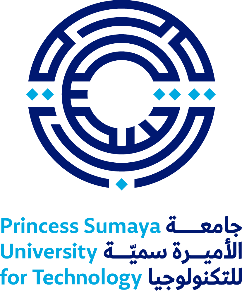 نموذج الانتقال من برنامج ماجستير إلى برنامج ماجستير آخر في الجامعةالمعلومات الشخصية المعلومات الشخصية المعلومات الشخصية المعلومات الشخصية الرقم الجامعي:الاسم: القسم:التخصص: رقم الهاتف:الكلية: العام الجامعي:فصل طلب الانتقال:البريد الإلكتروني: البرنامج الذي يرغب الطالب الانتقال إليه:مبررات الانتقال :معلومات الطالب الأكاديمية حسب كشف العلامات المرفق معلومات الطالب الأكاديمية حسب كشف العلامات المرفق معلومات الطالب الأكاديمية حسب كشف العلامات المرفق معلومات الطالب الأكاديمية حسب كشف العلامات المرفق معلومات الطالب الأكاديمية حسب كشف العلامات المرفق العام الجامعي : فصل الالتحاق بالبرنامج:المعدل التراكمي:الساعات المجتازة:العام الجامعي : الفصل الدراسي الحالي:عدد الفصول الدراسية : عدد الساعات المسجلة في الفصل الحالي :...../...../.....التاريخ :توقيع الطالب :            شروحات رئيس قسم البرنامج الحالي :شروحات رئيس قسم البرنامج الحالي :شروحات رئيس قسم البرنامج الحالي :شروحات رئيس قسم البرنامج الحالي :شروحات رئيس قسم البرنامج الحالي : غير موافق غير موافق موافق     موافق     موافق    ...../...../.....التاريخ:التوقيع:التوقيع:تنسيب لجنة الدراسات العليا في القسم الذي سينتقل إليه الطالبتنسيب لجنة الدراسات العليا في القسم الذي سينتقل إليه الطالبتنسيب لجنة الدراسات العليا في القسم الذي سينتقل إليه الطالبتنسيب لجنة الدراسات العليا في القسم الذي سينتقل إليه الطالب  موافق                           غير موافق  موافق                           غير موافقالسبب:رقم القرار:[(          )         -20..…/20..… ]تاريخ القرار:...../...../.....توقيع رئيس اللجنة:التاريخ:...../...../.....اطلاع عميد الكليةاطلاع عميد الكليةاطلاع عميد الكليةاطلاع عميد الكلية  موافق                           موافق                           غير موافق  غير موافقالتوقيع:التاريخ:...../...../.....قرار عميد الدراسات العلياقرار عميد الدراسات العلياقرار عميد الدراسات العلياقرار عميد الدراسات العليا  موافق                           غير موافق  موافق                           غير موافقالسبب:التوقيع:التاريخ:...../...../.....